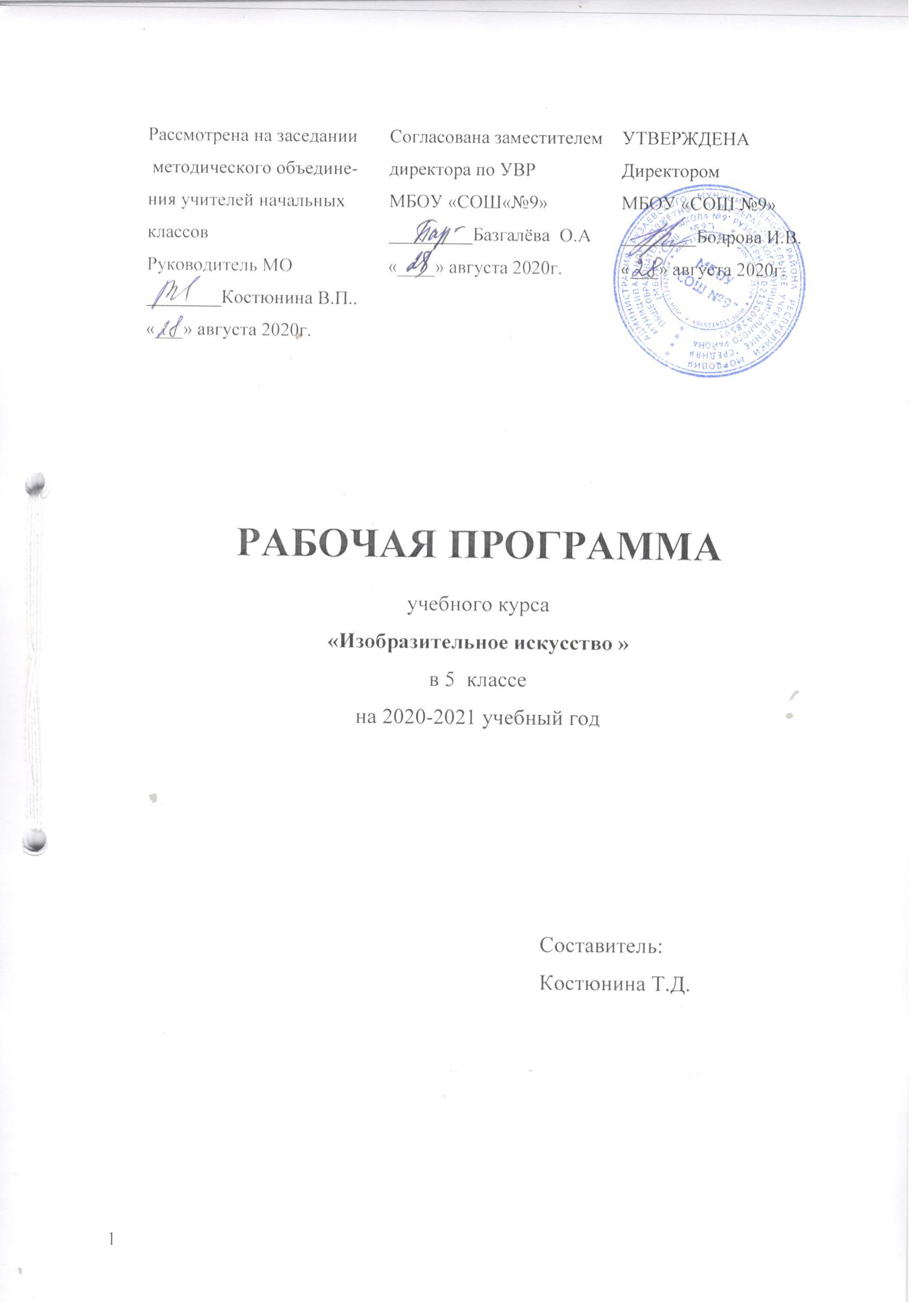 Рабочая программа по изобразительному искусству для 5 класса составлена на основе Государственного образовательного стандарта основного общего  образования по искусству, Примерной программы  по изобразительному искусству и содержания авторской программы «Изобразительное искусство и художественный труд», разработанной под руководством и редакцией народного художника России Б.М.Неменского(2011г)., базисным и примерным учебными планами на 2017-2018 уч. год для образовательных учреждений РТ, реализующих программы начального и основного общего образования, положением о составлении рабочих программ школы.          Рабочая программа рассчитана на 1 час в неделю для обязательного изучения учебного предмета «Изобразительное искусство», всего - 35 часов, в том числе 1 обобщающий урок в конце года.Курс нацелен на изучение многообразных взаимодействий изобразительного искусства с жизнью, природой, обычаями, литературой, историей, музыкой, а также с другими видами и предметами художественной и познавательной деятельности.Программа основана на обширном материале, охватывающем различные виды искусств, которые дают возможность учащимся усваивать духовный опыт поколений, нравственно-эстетические ценности мировой художественной культуры и преобразуют духовный мир человека, его душевное состояние.        Подача материала запланирована тематическими блоками по учебным четвертям, что усиливает его усвоение, поскольку информация, упражнения, закрепление знаний, умений и навыков проходят в единстве и взаимосвязи в короткий период времени. Формирование универсальных учебных действий.Коммуникативные универсальные учебные действияПознавательные универсальные учебные действия.Требования  к уровню подготовки:К концу учебного года учащиеся должны знать:- истоки и специфику образного языка декоративно-прикладного искусства;- особенности уникального крестьянского искусства (традиционность, связь с природой, коллективное начало, масштаб космического в образном строе рукотворных вещей, множественность вариантов – варьирование традиционных образов, мотивов, сюжетов);- семантическое значение традиционных образов, мотивов (древо жизни, конь, птица, солярные знаки);- несколько народных художественных промыслов России.Учащиеся должны уметь:- пользоваться приемами традиционного письма при выполнении практических заданий (Гжель, Хохлома, Городец, Полхов-Майдан, Жостово);- различать по стилистическим особенностям декоративное искусство разных народов и времен (например, Древнего Египта, Древней Греции, Китая, Средневековой Европы, Западной Европы 17 века);- различать по материалу, технике исполнения современные виды декоративно-прикладного искусства (художественное стекло, керамика, ковка, литье, гобелен, батик и т.д.);- выявлять в произведениях декоративно-прикладного искусства (народного, классического, современного) связь конструктивных, декоративных, изобразительных элементов, а также видеть единство материала, формы и декора.Промежуточная аттестация проводится  в виде защиты творческих проектов.                                                              Содержание курса. Календарно- тематическое планированиеI четвертьІІ четверть                                                                                   ІІІ четверть                                                             IV четверть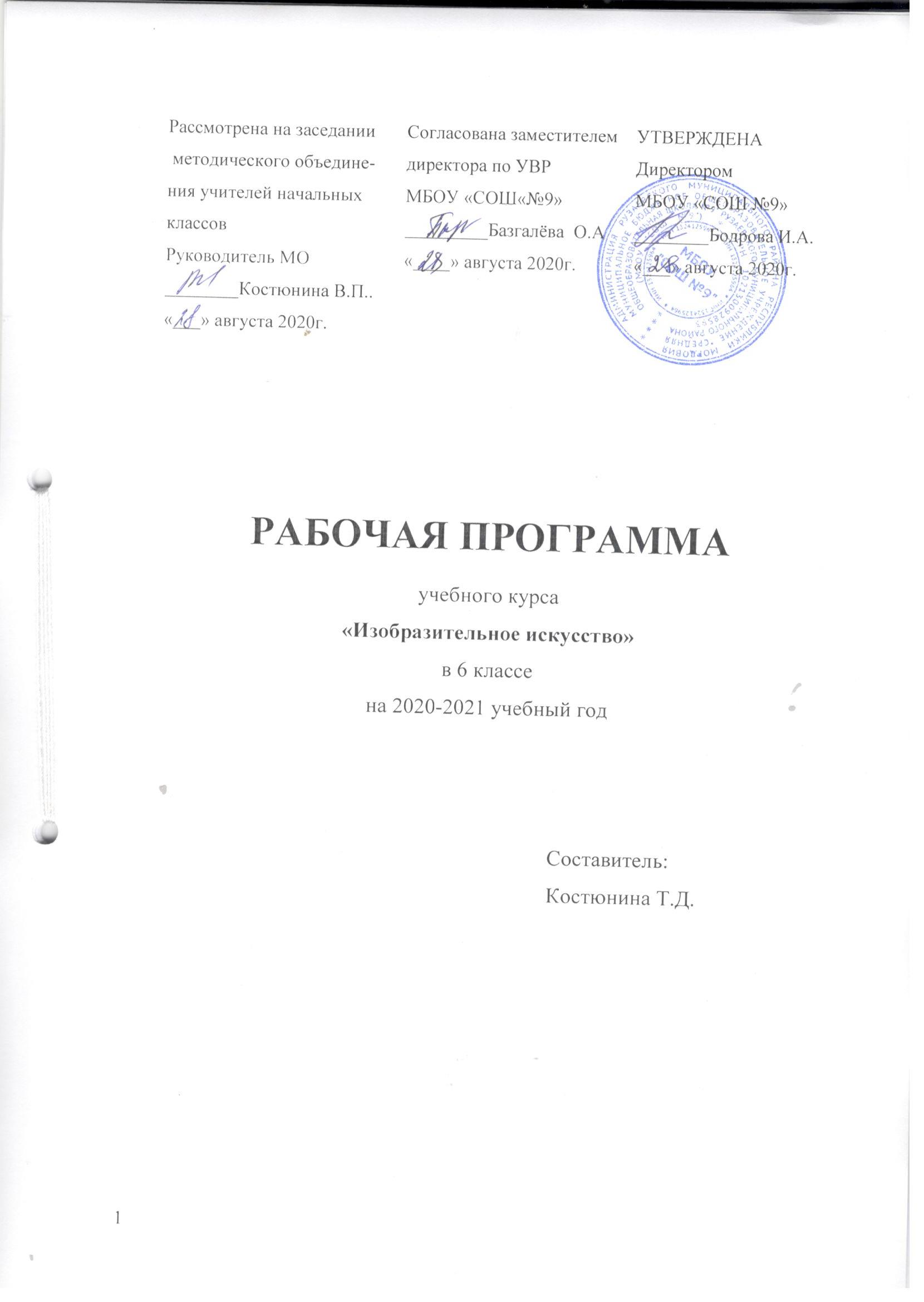 Рабочая программа по изобразительному искусству для 6 класса составлена на основе Государственного образовательного стандарта основного общего  образования по искусству, Примерной программы  по изобразительному искусству и содержания авторской программы «Изобразительное искусство и художественный труд», разработанной под руководством и редакцией народного художника России Б.М.Неменского.(2011г), базисным и примерным учебными планами на 2019-2020уч. год для образовательных учреждений РТ, реализующих программы начального и основного общего образования, положением о составлении рабочих программ школы.          Рабочая программа рассчитана на 0,5 часа в неделю для обязательного изучения учебного предмета «Изобразительное искусство», всего – 17,5 часов, в том числе 1 обобщающий урок в конце года.Курс нацелен на изучение многообразных взаимодействий изобразительного искусства с жизнью, природой, обычаями, литературой, историей, музыкой, а также с другими видами и предметами художественной и познавательной деятельности.Программа основана на обширном материале, охватывающем различные виды искусств, которые дают возможность учащимся усваивать духовный опыт поколений, нравственно-эстетические ценности мировой художественной культуры и преобразуют духовный мир человека, его душевное состояние.        Подача материала запланирована тематическими блоками по учебным четвертям, что усиливает его усвоение, поскольку информация, упражнения, закрепление знаний, умений и навыков проходят в единстве и взаимосвязи в короткий период времени.Личностные, метапредметные и предметные результаты освоения учебного предмета.Личностные результаты:-осмысление и эмоционально – ценностное восприятие визуальных образов реальности и произведений искусств;-освоение художественной культуры как сферы материального выражения духовных ценностей, представленных в пространственных формах;-воспитание художественного вкуса как способности эстетически воспринимать, чувствовать и оценивать явления окружающего мира и искусства;-овладение средствами художественного изображения;-развитие способности наблюдать реальный мир, способности воспринимать, анализировать и структурировать визуальный образ на основе его эмоционально - нравственной оценке.Метапредметные результаты:- владение основами самоконтроля, самооценки, принятия решений и осуществления осознанного выбора в учебной и познавательной деятельности;- умение организовывать учебное сотрудничество и совместную деятельность с учителем и сверстниками; работать индивидуально и в группе: находить общее решение и разрешать конфликты на основе согласования позиций и учета интересов; формулировать, аргументировать и отстаивать свое мнение;- умение оценивать правильность выполнения учебной задачи, собственные возможности ее решения;-умение эстетически подходить к любому виду деятельности;-развитие художественно - образного мышления как неотъемлемой части целостного мышления человека.Предметные результаты:-понимание основ изобразительной грамоты, умение использовать специфику образного языка и средства художественной выразительности, особенности различных художественных материалов и техник во время практической работы, т.е. в процессе создания художественных образов;-восприятие и интерпретация темы, сюжета и содержания произведений изобразительного искусства;--применять различные художественные материалы, техники и средства художественной выразительности в собственной художественной деятельности (работа в области живописи, графики, скульптуры);- освоение художественной культуры во всем многообразии ее видов, жанров и стилей как материального выражения духовных ценностей, воплощенных в пространственных формах;-развитие потребности в общении с произведениями изобразительного искусства, освоение практических умений и навыков восприятия, интерпретации и оценки произведений искусства; формирование активного отношения к традициям художественной культуры как смысловой, эстетической и личностно-значимой ценности;- осознание значения искусства и творчества в личной и культурной самоидентификации личности.Требования  к уровню подготовки:к концу учебного года учащиеся должны знать:- о месте и значении изобразительных искусств в культуре: в жизни общества и жизни человека;- о существовании изобразительного искусства во все времена; должны иметь представления о многообразии образных языков искусства и особенностях видения мира в разные эпохи;- о взаимосвязи реальной действительности и ее художественного изображения в искусстве, ее претворении в художественный образ;- основные виды и жанры изобразительных искусств; иметь представление об основных этапах развития портрета, пейзажа и натюрморта в истории искусства;- ряд выдающихся художников и произведений искусства в жанрах портрета, пейзажа и натюрморта в мировом и отечественном искусстве;- особенности творчества и значение в отечественной культуре великих русских художников-пейзажистов, мастеров портрета и натюрморта;- основные средства художественной выразительности в изобразительном искусстве: линия, пятно, тон, цвет, форма, перспектива;- о ритмической организации изображения и богатстве выразительных возможностей;- о разных художественных материалах, художественных техниках и их значении в создании художественного образа.Учащиеся должны уметь:- пользоваться красками (гуашь и акварель), несколькими графическими материалами (карандаш, тушь, уголь), обладать первичными навыками лепки, уметь использовать коллажные техники;- видеть конструктивную форму предмета, владеть первичными навыками плоского и объемного изображений предмета и группы предметов; знать общие правила построения головы человека; уметь пользоваться начальными правилами линейной и воздушной перспективы;- видеть и использовать в качестве средств выражения соотношения пропорций, характер освещения, цветовые отношения при изображении с натуры, по представлению и по памяти;- создавать творческие композиционные работы в разных материалах с натуры, по памяти и по воображению;- активно воспринимать произведения искусства и аргументировано анализировать разные уровни своего восприятия, понимать изобразительные метафоры и видеть целостную картину мира, присущую произведению искусства.                                      Промежуточная аттестация проводится  в виде защиты творческих проектов.Содержание  курса.Календарно- тематическое планирование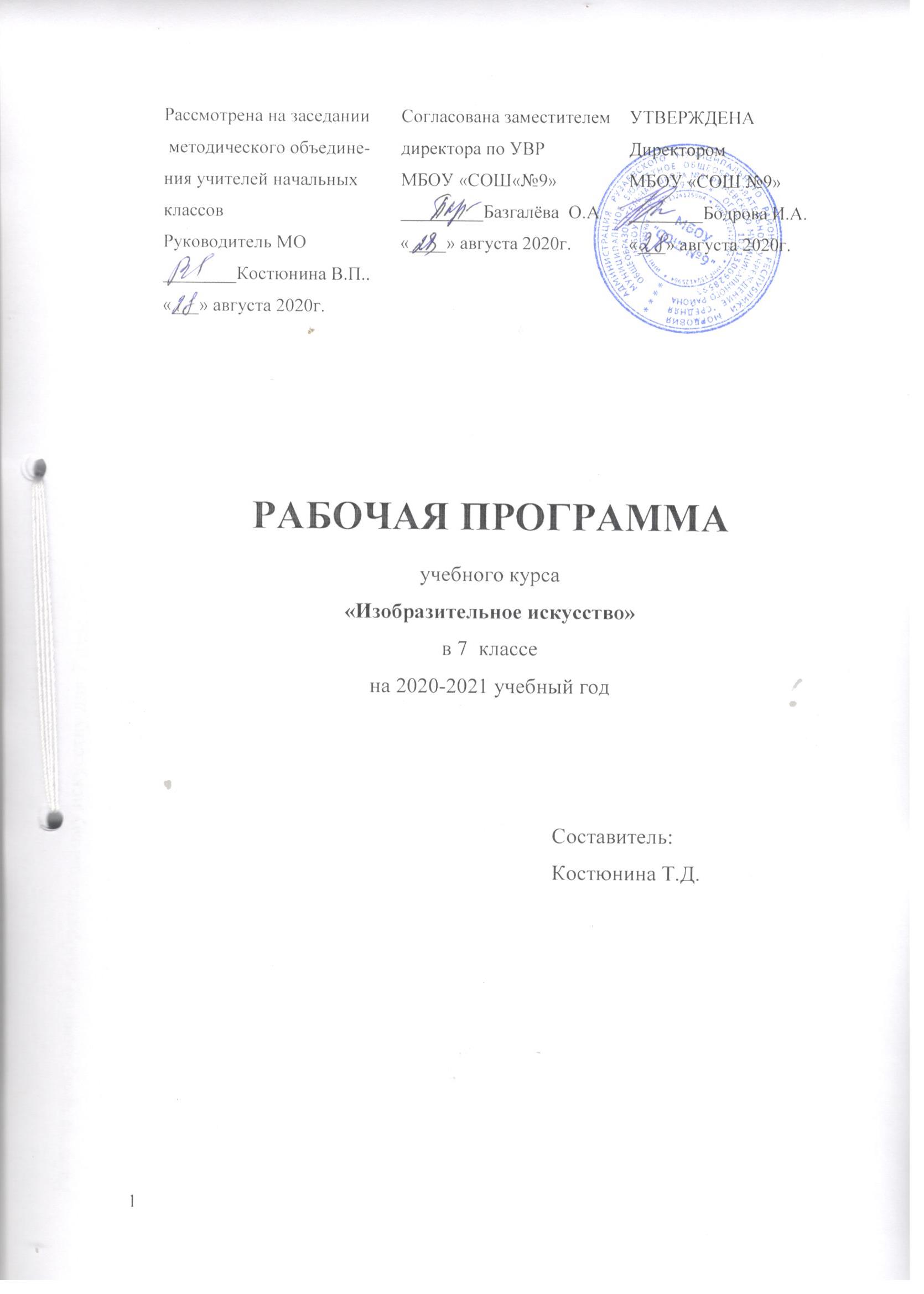 Рабочая программа по изобразительному искусству для 7 класса разработана в соответствии с основными положениями федерального государственного образовательного стандарта основного общего образования, Концепцией духовно-нравственного развития и воспитания личности гражданина России, планируемыми результатами основного общего образования, требованиями Примерно основной образовательной программы ОУ и ориентированы на работу по программе:Изобразительное искусство. Рабочие программы. Предметная линия учебников под ред. Б. М. Неменского. 5–9 классы : пособие для учителей общеобразоват. учреждений / Б. М. Неменский, Л. А. Неменская, Н. А. Горяева, А. С. Питерских. – М. : Просвещение, 2Планируемые результаты освоения учебного материалаЗанятия по изобразительному искусству в соответствии с требованиями к результатам освоения основной образовательной программы общего образования федерального государственного образовательного стандарта направлены на достижение учащимися личностных, метапредметных и предметных результатов.Личностные результаты освоения основной образовательной программы основного общего образования должны отражать:– воспитание российской гражданской идентичности: патриотизма, уважения к Отечеству, прошлому и настоящему многонационального народа России; осознание своей этнической принадлежности, знание истории, языка, культуры своего народа, своего края, основ культурного наследия народов России и человечества; усвоение гуманистических, демократических и традиционных ценностей многонационального российского общества; воспитание чувства ответственности и долга перед Родиной;– формирование ответственного отношения к учению, готовности и способности обучающихся к саморазвитию и самообразованию на основе мотивации к обучению и познанию, осознанному выбору и построению дальнейшей индивидуальной траектории образования на базе ориентировки в мире профессий и профессиональных предпочтений, с учетом устойчивых познавательных интересов, а также на основе формирования уважительного отношения к труду, развития опыта участия в социально значимом труде;– формирование целостного мировоззрения, соответствующего современному уровню развития науки и общественной практики, учитывающего социальное, культурное, языковое, духовное многообразие современного мира;– формирование осознанного, уважительного и доброжелательного отношения к другому человеку, его мнению, мировоззрению, культуре, языку, вере, гражданской позиции, к истории, культуре, религии, традициям, языкам, ценностям народов России и народов мира; готовности и способности вести диалог с другими людьми и достигать в нем взаимопонимания;– освоение социальных норм, правил поведения, ролей и форм социальной жизни в группах и сообществах, включая взрослые и социальные сообщества; участие в школьном самоуправлении и общественной жизни в пределах возрастных компетенций с учетом региональных, этнокультурных, социальных и экономических особенностей;– развитие морального сознания и компетентности в решении моральных проблем на основе личностного выбора, формирование нравственных чувств и нравственного поведения, осознанного и ответственного отношения к собственным поступкам;– формирование коммуникативной компетентности в общении и сотрудничестве со сверстниками, детьми старшего и младшего возраста, взрослыми в процессе образовательной, общественно полезной, учебно-исследовательской, творческой и других видов деятельности;– формирование ценности здорового и безопасного образа жизни; усвоение правил индивидуального и коллективного безопасного поведения в чрезвычайных ситуациях, угрожающих жизни и здоровью людей, правил поведения на транспорте и на дорогах;– формирование основ экологической культуры соответствующей современному уровню экологического мышления, развитие опыта экологически ориентированной рефлексивно-оценочной и практической деятельности в жизненных ситуациях;– осознание значения семьи в жизни человека и общества, принятие ценности семейной жизни, уважительное и заботливое отношение к членам своей семьи;– развитие эстетического сознания через освоение художественного наследия народов России и мира, творческой деятельности эстетического характера.Метапредметныерезультатыосвоения основной образовательной программы основного общего образования должны отражать:– умение самостоятельно определять цели своего обучения, ставить и формулировать для себя новые задачи в учебе и познавательной деятельности, развивать мотивы и интересы своей познавательной деятельности;– умение самостоятельно планировать пути достижения целей, в том числе альтернативные, осознанно выбирать наиболее эффективные способы решения учебных и познавательных задач;– умение соотносить свои действия с планируемыми результатами, осуществлять контроль своей деятельности в процессе достижения результата, определять способы действий в рамках предложенных условий и требований, корректировать свои действия в соответствии с изменяющейся ситуацией;– умение оценивать правильность выполнения учебной задачи, собственные возможности ее решения;– владение основами самоконтроля, самооценки, принятия решений и осуществления осознанного выбора в учебной и познавательной деятельности;– умение определять понятия, создавать обобщения, устанавливать аналогии, классифицировать, самостоятельно выбирать основания и критерии для классификации, устанавливать причинно-следственные связи, строить логическое рассуждение, умозаключение (индуктивное, дедуктивное и по аналогии) и делать выводы;– умение организовывать учебное сотрудничество и совместную деятельность с учителем и сверстниками; работать индивидуально и в группе: находить общее решение и разрешать конфликты на основе согласования позиций и учета интересов; формулировать, аргументировать и отстаивать свое мнение;– умение осознанно использовать речевые средства в соответствии с задачей коммуникации для выражения своих чувств, мыслей и потребностей; планирования и регуляции своей деятельности; владение монологической контекстной речью;– формирование и развитие компетентности в области использования информационно-коммуникационных технологий (ИКТ-компетенции).Предметные результаты характеризуют опыт учащихся.Предметные результаты освоения основной образовательной программы основного общего образования с учетом общих требований стандарта и специфики изучаемых предметов, входящих в состав предметных областей, должны обеспечивать успешное обучение на следующей ступени общего образования.Предметные результаты изучения предметной области «Изобразительное искусство» должны отражать:– формирование основ художественной культуры обучающихся как части их общей духовной культуры, как особого способа познания жизни и средства организации общения; развитие эстетического, эмоционально-ценностного видения окружающего мира; развитие наблюдательности, способности к сопереживанию, зрительной памяти, ассоциативного мышления, художественного вкуса и творческого воображения;– развитие визуально-пространственного мышления как формы эмоционально-ценностного освоения мира, самовыражения и ориентации в художественном и нравственном пространстве культуры;– освоение художественной культуры во всем многообразии ее видов, жанров и стилей как материального выражения духовных ценностей, воплощенных в пространственных формах (фольклорное художественное творчество разных народов, классические произведения отечественного и зарубежного искусства, искусство современности);– воспитание уважения к истории культуры своего Отечества, выраженной в архитектуре, изобразительном искусстве, в национальных образах предметно-материальной и пространственной среды, в понимании красоты человека;– приобретение опыта создания художественного образа в разных видах и жанрах визуально-пространственных искусств: изобразительных (живопись, графика, скульптура), декоративно-прикладных, в архитектуре и дизайне; приобретение опыта работы над визуальным образом в синтетических искусствах (театр и кино);– приобретение опыта работы различными художественными материалами и в разных техниках в различных видах визуально-пространственных искусств, в специфических формах художественной деятельности, в том числе базирующихся на ИКТ (цифровая фотография, видеозапись, компьютерная графика, мультипликация и анимация);– развитие потребности в общении с произведениями изобразительного искусства, освоение практических умений и навыков восприятия, интерпретации и оценки произведений искусства; формирование активного отношения к традициям художественной культуры как смысловой, эстетической и личностно значимой ценности.Требования к уровню подготовки учащихся.Учащиеся должны знать:- как анализировать произведения архитектуры и дизайна; каково место конструктивных искусств в ряду пластических искусств, их общие начала и специфику;- особенности образного языка конструктивных видов искусства, единство функционального и художественно-образных начал и их социальную роль;- основные этапы развития и истории архитектуры и дизайна, тенденции современного конструктивного искусства.Учащиеся должны уметь:- конструировать объемно-пространственные композиции, моделировать архитектурно-дизайнерские объекты (в графике и объеме);- моделировать в своем творчестве основные этапы художественно-производственного процесса в конструктивных искусствах;- работать с натуры, по памяти и воображению над зарисовкой и проектированием конкретных зданий и вещной среды;- конструировать основные объемно-пространственные объекты, реализуя при этом фронтальную, объемную и глубинно-пространственную композицию;- использовать в макетных и графических композициях ритм линий, цвета, объемов, статику и динамику тектоники и фактур;- владеть навыками формообразования, использования объемов в дизайне и архитектуре (макеты из бумаги, картона);- создавать композиционные макеты объектов на предметной плоскости и в пространстве;- создавать с натуры и по воображению архитектурные образы графическими материалами и др.- работать над эскизом монументального произведения (витраж, мозаика, роспись, монументальная скульптура);- использовать выразительный язык при моделировании архитектурного ансамбля;- использовать разнообразные материалы (бумага белая и тонированная, картон, цветные пленки; краски: гуашь, акварель; графические материалы: уголь, тушь, карандаш, мелки; материалы для работы в объеме: картон, бумага, пластилин, глина, пенопласт, деревянные и другие заготовки).Промежуточная аттестация проводится  в виде защиты творческих проектов.Содержание учебного предмета.1ч.Дизайн и архитектура — конструктивные искусства в ряду пространственных искусств. Художник — дизайн — архитектура. Искусство композиции — основа дизайна и архитектуры (8 часов)Тема: «Основы композиции в конструктивных искусствах. Гармония, контраст и эмоциональная выразительность плоскостной композиции»Тема: «Прямые линии и организация пространства»Тема: «Цвет — элемент композиционного творчества. Свободные формы: линии и пятна»Тема: «Буква — строка — текст. Искусство шрифта»Тема: «Когда текст и изображение вместе. Композиционные основы макетирования в графическом дизайне. Текст и изображение как элементы композиции»Тема: «Многообразие форм графического дизайна»2ч.В мире вещей и зданий. Художественный язык конструктивных искусств. (11 часов)Тема: «Объект и пространство. От плоскостного изображения к объемному макету. Соразмерность и пропорциональность»Тема: «Взаимосвязь объектов в архитектурном макете. Архитектура — композиционная организация пространства»Тема: «Конструкция: часть и целое. Здание как сочетание различных объемов. Понятие модуля»Тема: «Важнейшие архитектурные элементы здания»Тема: «Красота и целесообразность. Вещь как сочетание объемов и образ времени»Тема: «Форма и материал»Тема: «Цвет в архитектуре и дизайне. Роль цвета в формотворчестве»3ч.Город и человек. Социальное значение дизайна и архитектуры в жизни человека (7 часов)Тема: «Город сквозь времена и страны. Образы материальной культуры прошлого»Тема: «Город сегодня и завтра. Пути развития современной архитектуры и дизайна»Тема: «Живое пространство города. Город, микрорайон, улица»Тема: «Вещь в городе и дома. Городской дизайн»Тема: «Интерьер и вещь в доме. Дизайн пространственно-вещной среды интерьера»Тема: «Природа и архитектура. Организация архитектурно-ландшафтного пространства»Тема: «Ты — архитектор! Замысел архитектурного проектаи его осуществление»4ч.Человек в зеркале дизайна и архитектуры (9 часов)Тема: «Мой дом — мой образ жизни. Функционально-архитектурная планировка своего дома»Тема: «Интерьер, который мы создаём»Тема: «Дизайн и архитектура моего сада»Тема: «Мода, культура и ты. Композиционно-конструктивные принципы дизайна одежды»Тема: «Мой костюм — мой облик. Дизайн современной одежды»Тема: «Грим, визажистика и прическа в практике дизайна»Тема: «Имидж: лик или личина? Сфера имидж-дизайна»Тема: «Моделируя себя — моделируешь мир»                                                   Календарно – тематическое планирование Выпускник научитсяВыпускник получит возможность научитьсяВ рамках когнитивного компонента будут сформированы:-освоение общекультурного наследия России и общемирового культурного наследия;В рамках ценностного и эмоционального компонентов будут сформированы:-гражданский патриотизм, любовь к Родине, чувство гордости за свою страну;-уважение к истории, культурным и историческим памятникам;-уважение к другим народам России и мира и принятие их, межэтническая толерантность, готовность к равноправному сотрудничеству;-уважение к личности и её достоинству, доброжелательное отношение к окружающим, нетерпимость к любым видам насилия и готовность противостоять им;-уважение к ценностям семьи, любовь к природе, признание ценности здоровья, своего и других людей, оптимизм в восприятии мира;-потребность в самовыражении и самореализации, социальном признании;-овладение навыками коллективной деятельности в процессе совместной творческой работы в команде одноклассников под руководством учителя;-умение обсуждать и анализировать собственную  художественную деятельность  и работу одноклассников с позиций творческих задач данной темы, с точки зрения содержания и средств его выражения.В рамках деятельностного (поведенческого) компонента будут сформированы:-готовность и способность к выполнению норм и требований школьной жизни, прав и обязанностей ученика;-умение вести диалог на основе равноправных отношений и взаимного уважения и принятия; умение конструктивно разрешать конфликты;-готовность и способность к выполнению моральных норм в отношении взрослых и сверстников в школе, дома, во внеучебных видах деятельности;потребность в участии в общественной жизни ближайшего социального окружения, общественно полезной деятельности;Выпускник получит возможность для формирования:-выраженной устойчивой учебно-познавательной мотивации и интереса к учению;-готовности к самообразованию и самовоспитанию;-адекватной позитивной самооценки и Я-концепции;-компетентности в реализации основ гражданской идентичности в поступках и деятельности;-морального сознания на конвенциональном уровне, способности к решению моральных дилемм на основе учёта позиций участников дилеммы, ориентации на их мотивы и чувства;-устойчивое следование в поведении моральным нормам и этическим требованиям;-эмпатии как осознанного понимания и сопереживания чувствам других, выражающейся в поступках, направленных на помощь и обеспечение благополучия.Выпускник научитсяВыпускник получит возможность научиться•учитывать разные мнения и стремиться к координации различных позиций в сотрудничестве;•формулировать собственное мнение и позицию, аргументировать и координировать её с позициями партнёров в сотрудничестве при выработке общего решения в совместной деятельности;• устанавливать и сравнивать разные точки зрения, прежде чем принимать решения и делать выбор;• аргументировать свою точку зрения, спорить и отстаивать свою позицию не враждебным для оппонентов образом;• задавать вопросы, необходимые для организации собственной деятельности и сотрудничества с партнёром;• осуществлять взаимный контроль и оказывать в сотрудничестве необходимую взаимопомощь;• адекватно использовать речь для планирования и регуляции своейдеятельности;• адекватно использовать речевые средства для решения различных коммуникативных задач; владеть устной речью;• организовывать и планировать учебное сотрудничество с учителем и сверстниками, определять цели и функции участников, способы взаимодействия; планировать общие способы работы;• осуществлять оценку действий партнёра, уметь убеждать;• работать в группе — устанавливать рабочие отношения, эффективно сотрудничать и способствовать продуктивной кооперации; интегрироваться в группу сверстников и строить продуктивное взаимодействие со сверстниками и взрослыми;• основам коммуникативной рефлексии;• использовать адекватные языковыесредства для отображения своих чувств, мыслей, мотивов и потребностей;• отображать в речи (описание, объяснение) содержание совершаемых действий как в форме громкой социализированной речи, так и в форме внутренней речи.•учитывать и координировать отличные от собственной позиции других людей в сотрудничестве;• учитывать разные мнения и интересы и обосновывать собственную позицию;•понимать относительность мнений и подходов к решению проблемы;• продуктивно разрешать конфликты на основе учёта интересов и позиций всех участников, поиска и оценки  альтернативных способов разрешения конфликтов; договариваться и приходить к общему решению в совместной деятельности, в том числе в ситуации столкновения интересов;• брать на себя инициативу в организации совместного действия (деловое лидерство);• оказывать поддержку и содействие тем, от кого зависит достижение цели в совместной деятельности;• осуществлять коммуникативную рефлексию как осознание оснований собственных действий и действий партнёра;• в процессе коммуникации достаточно точно, последовательно и полно передавать партнёру необходимую информацию как ориентир для построения действия;• следовать морально-этическим и психологическим принципам общения и сотрудничества на основе уважительного отношения к партнёрам, внимания к личности другого, адекватного межличностного восприятия, готовности адекватно реагировать на нужды других, в частности оказывать помощь и эмоциональную поддержку партнёрам в процессе достижения общей цели совместной деятельности;•устраивать эффективные групповые обсуждения и обеспечивать обмен знаниями между членами группы для принятия эффективных совместных решений;•в совместной деятельности чётко формулировать цели группы и позволять её участникам проявлять собственную энергию для достижения этих целей.выпускник научитсявыпускник получит возможность научиться•основам реализации проектно-исследовательской деятельности;•проводить наблюдение и эксперимент под руководством учителя;•осуществлять расширенный поиск информации с использованием ресурсов библиотек и Интернета;•осуществлять выбор наиболее эффективных способов решения задач в зависимости от конкретных условий;•основам ознакомительного, изучающего, усваивающего и поискового чтения;•основам рефлексивного чтения;•ставить проблему, аргументировать её актуальность;•организовывать исследование с целью проверки гипотез;•делать умозаключения (индуктивное и по аналогии) и выводы на основе аргументации.Общая темаТема четвертиКоличество часов«Декоративно-прикладное искусствов жизни человека»1. Древние корни народного искусства.9«Декоративно-прикладное искусствов жизни человека»2. Связь времен в народном искусстве.7«Декоративно-прикладное искусствов жизни человека»3. Декор – человек, общество, время.10«Декоративно-прикладное искусствов жизни человека»4. Декоративное искусство в современном мире.8«Декоративно-прикладное искусствов жизни человека»5. Обобщающий урок1	Всего	Всего35 часов№ урока        Тема урокаТип и содержание урокаМатериалы и инструментыВиды деятельностиОсновные понятияТребования к уровню подготовки обучающихсяОсновные технологии, методикиДатаПлан.ДатаФакт.     1Древние образы в народном искусстве (символика)Работа над декоративной композицией на тему древних образов в резьбе и росписи по дереву, в орнаментах народной вышивки.Гуашь, кисти, бумагаНаглядные пособия,Таблицы,беседаДревние символы,Древние образы,Солярный и громовой знакиЗнать славянскую орнаментальную символику, смысловое значение древних образовТехнология творческого развития    2Древние образы в народном искусствеРабота над декоративной композицией на тему древних образов в резьбе и росписи по дереву, в орнаментах народной вышивки.Гуашь, кисти, бумагаНаглядные пособия,Таблицы,беседаДревние символы,Древние образы,Солярный и громовой знакиЗнать славянскую орнаментальную символику, смысловое значение древних образовТехнология творческого развития     3Декор русской избы.Работа над украшением элементов избы (фронтон, наличники, причелина, лобовая доска) солярными знаками, растительными и зооморфными мотивами, геометрическими элементами, выстраивание их в орнаментальную композицию.Гуашь, кисти, бумагаБеседаЦОРКроссвордФасадНаличникиПричелинаПолотенцеКурицаКонь-охлупеньЛобовая доскаЗнать конструкцию и декор русской избы.Уметь оформить элементы конструкции избы символикой и древними образамиТехнология творческого развития,ИКТ,Игровая  4Внутренний мир русской избы.Работа над рисунком «В русской избе» (выбор композиции, выполнение подмалевка, изображение предметов народного быта и труда, людей в народной праздничной одежде).Гуашь, кисти, бумагаБеседаЦОРИнтерьер Знать устройство внутреннего пространства крестьянского дома, его символику.Уметь изобразить внутреннее убранство избы в перспективеТехнология творческого развития,ИКТ  5Конструкция  предметов народного быта и труда.Украшение разделочных досок орнаментальной росписью.Деревянная доска, гуашь, клей ПВА, мебельный лак, кистиБеседаЦОРНаглядностьНародный быт,ОрнаментУметь изобразить и украсить орнаментальной росписью предметы народного быта и трудаТехнология творческого развития,ИКТ  6Декор предметов народного быта и труда.Украшение разделочных досок орнаментальной росписью.Деревянная доска, гуашь, клей ПВА, мебельный лак, кистиБеседаЦОРНаглядностьНародный быт,ОрнаментУметь изобразить и украсить орнаментальной росписью предметы народного быта и трудаТехнология творческого развития,ИКТ   7Образы и мотивы в орнаментах русской народной вышивки.Выполнение эскиза узора вышивки на полотенце в традиции народных мастеров.Бумага, фломастерыБеседаЦОРНаглядностьКОЗСимволика вышивкиЗнать символику и мотивы орнамента вышивки.Уметь их изобразить, расшифровать орнамент вышивкиТехнология творческого развития,ИКТ,Компетентностногоподхода   8Народный праздничный костюм.Выполнение эскиза народного праздничного костюма с использованием различных техник и материалов.Бумага, кистиГуашьБеседаНаглядностьКОЗКостюмЭлементы костюмаЗнать элементы женского и мужского народного костюма.Технология творческого развития,Компетентностного подхода     9Народные праздничные обряды (обобщение темы).Завершение предыдущей работы.Бумага, кистиГуашьБеседаНаглядностьКОЗКостюмЭлементы костюмаЗнать элементы женского и мужского народного костюма.Технология творческого развития,Компетентностного подхода№ урока        Тема урокаТип и содержание урокаМатериалы и инструментыСредства обученияОсновные понятияОсновные компетенции и уменияОсновные технологии, методикиДатаПлан.ДатаФакт.1(10)Древние образы в современных народных игрушках.Создание игрушки и украшение ее декоративной росписью в традиции одного из промыслов.Пластилин или глина, стеки, подставка, водоэмульсионная краска, гуашь, кисти.БеседаНаглядностьЦОРКОЗНародная игрушкаЗнать виды, традиции формы и росписи народной глиняной игрушки.Уметь создать и расписать игрушку по мотивам народной.Технология творческого развития,ИКТ,Компетентностного подхода16.112(11)Дымковская глиняная игрушкаСоздание игрушки и украшение ее декоративной росписью в традиции одного из промыслов.Пластилин или глина, стеки, подставка, водоэмульсионная краска, гуашь, кисти.БеседаНаглядностьЦОРКОЗНародная игрушкаЗнать виды, традиции формы и росписи народной глиняной игрушки.Уметь создать и расписать игрушку по мотивам народной.Технология творческого развития,ИКТ,Компетентностного подхода23.113(12)Филимоновская и каргопольская глиняные игрушкиСоздание игрушки и украшение ее декоративной росписью в традиции одного из промыслов.Пластилин или глина, стеки, подставка, водоэмульсионная краска, гуашь, кисти.БеседаНаглядностьЦОРКОЗНародная игрушкаЗнать виды, традиции формы и росписи народной глиняной игрушки.Уметь создать и расписать игрушку по мотивам народной.Технология творческого развития,ИКТ,Компетентностного подхода4(13)Искусство Гжели. Истоки и современное развитие промысла.Зарисовка посуды и украшение ее росписью с использованием традиционных для данного промысла приемов письма.Гуашь, кисти, бумагаБеседаНаглядностьЦОРКОЗНародный промыселГжельЗнать истоки происхождения, разнообразие народных промыслов, особенности росписи.Уметь изобразить фрагменты росписи.Технология творческого развития,ИКТ,Компетентностного подхода  5(14)Искусство Городца. Истоки и современное развитие промысла.Выполнение фрагмента росписи по мотивам Городецкой росписи с использованием образа птицы, коня, растительных элементов.Гуашь, кисти, бумагаБеседаНаглядностьЦОРКОЗГородецЗнать истоки происхождения, разнообразие народных промыслов, особенности росписи.Уметь изобразить фрагменты росписи.Технология творческого развития,ИКТ,Компетентностного подхода   6(15)Искусство Жостова. Истоки и современное развитие промысла.Выполнение фрагмента жостовской росписи с включением в нее крупных и мелких форм цветов, связанных друг с другом.Гуашь, кисти, бумагаБеседаНаглядностьЦОРКОЗЖостовоЗнать истоки происхождения, разнообразие народных промыслов, особенности росписи.Уметь изобразить фрагменты росписи.Технология творческого развития,ИКТ,Компетентностного подхода21.12   7(16)Роль народных художественных промыслов в современной жизни (обобщение темы).Урок – викторина.БеседаИгра-лотоЗнать истоки, особенности народного быта, декоративно-прикладного искусства русского народаИгровая№ урока       Тема урокаТип и Содержание урокаМатериалы и инструментыСредства обученияОсновные понятияОсновные компетенции и уменияОсновные технологии, методикиДатаПлан.ДатаФакт.1(17)Зачем людям украшения.Зарисовка украшений Древней ГрецииЭскизы формы и декора греческих ваз.Гуашь, кисти, бумагаБеседаЦОРНаглядностьСимволикаЧернофигурная и краснофигурная росписьЗнать символику украшений, основные виды древнегреческих ваз, их форму и декорТехнология творческого развития,ИКТ2(18)Древнегреческие вазыЗарисовка украшений Древней ГрецииЭскизы формы и декора греческих ваз.Гуашь, кисти, бумагаБеседаЦОРНаглядностьСимволикаЧернофигурная и краснофигурная росписьЗнать символику украшений, основные виды древнегреческих ваз, их форму и декорТехнология творческого развития,ИКТ3(19)Декор и положение человека в обществе.Выполнение эскизов браслетов, ожерелий, алебастровых ваз по мотивам декоративного искусства Древнего Египта.Гуашь, кисти, бумагаБеседаНаглядностьСимволикаЗнать символику украшений, одежды периода Древнего ЕгиптаТехнология творческого развития4(20)Символика украшений Древнего ЕгиптаВыполнение эскизов браслетов, ожерелий, алебастровых ваз по мотивам декоративного искусства Древнего Египта.Гуашь, кисти, бумагаБеседаНаглядностьСимволикаЗнать символику украшений, одежды периода Древнего ЕгиптаТехнология творческого развития5(21)Одежда говорит о человеке.Зарисовка костюма любой эпохи.Создание  декоративного панно на тему «Бал во дворце»Бумага, ножницы, клей, ткань, гуашь, кистиБеседаЦОРНаглядностьКостюмСредневековьеЗнать декоративное искусство Древнего Китая, Западной ЕвропыТехнология творческого развития,ИКТ6(22)7(23)Декоративное искусство Древнего КитаяЗарисовка костюма любой эпохи.Создание  декоративного панно на тему «Бал во дворце»Бумага, ножницы, клей, ткань, гуашь, кистиБеседаЦОРНаглядностьКостюмСредневековьеЗнать декоративное искусство Древнего Китая, Западной ЕвропыТехнология творческого развития,ИКТ6(22)7(23)Декоративное искусство Западной ЕвропыЗарисовка костюма любой эпохи.Создание  декоративного панно на тему «Бал во дворце»Бумага, ножницы, клей, ткань, гуашь, кистиБеседаЦОРНаглядностьКостюмСредневековьеЗнать декоративное искусство Древнего Китая, Западной ЕвропыТехнология творческого развития,ИКТ8(24)О чем рассказывают гербы и эмблемы.Создание проекта собственного герба или герба своей семьи, эмблемы школьного кабинета или школы.Гуашь, кисти, бумагаБеседаЦОРНаглядностьСимволЗнакЭмблемаГербГеральдикаЗнать символику цвета, формы, изображения герба.Уметь применить знания на практикеТехнология творческого развития,ИКТ9(25)Символы и эмблемы в современном обществеСоздание проекта собственного герба или герба своей семьи, эмблемы школьного кабинета или школы.Гуашь, кисти, бумагаБеседаЦОРНаглядностьСимволЗнакЭмблемаГербГеральдикаЗнать символику цвета, формы, изображения герба.Уметь применить знания на практикеТехнология творческого развития,ИКТ10(26)Роль декоративного искусства в жизни человека и общества.Урок-викторина по теме четвертиБеседаИгра-лотоДПИЗнать о роли декоративного искусства в жизни человекаИгровая№ урока       Тема урокаТип и Содержание урокаМатериалы и инструментыСредства обученияОсновные понятияОсновные компетенции и уменияОсновные технологии, методикиДатаПлан.ДатаФакт.1(27)Современное выставочное искусствоРазработка эскизов коллективных панно и витражей для украшения интерьера школы по мотивам русских народных сказок, народных праздничных гуляний, древних образов народного искусства.Гуашь, кисти, бумагаБеседаДемонстрацияОбразцыИнтерьерПанноСимволикаДревние образыДизайнИметь понятие об искусстве дизайна, его основных законах.Уметь разработать и создать дизайнерский проект по оформлению интерьераТехнология творческого развития  2(28)Интерпретация Древних образов народного искусства в работах современных художниковРазработка эскизов коллективных панно и витражей для украшения интерьера школы по мотивам русских народных сказок, народных праздничных гуляний, древних образов народного искусства.Гуашь, кисти, бумагаБеседаДемонстрацияОбразцыИнтерьерПанноСимволикаДревние образыДизайнИметь понятие об искусстве дизайна, его основных законах.Уметь разработать и создать дизайнерский проект по оформлению интерьераТехнология творческого развития   3(29)Ты сам – мастер декоративно-прикладного искусства. Коллективная реализация в конкретном материале наиболее удачного из замыслов.Выбранные материалы и необходимые инструменты.БеседаДемонстрацияОбразцыИнтерьерПанноСимволикаДревние образыДизайнИметь понятие об искусстве дизайна, его основных законах.Уметь разработать и создать дизайнерский проект по оформлению интерьераТехнология творческого развития    4(30)Создание декоративной работы в материале.Коллективная реализация в конкретном материале наиболее удачного из замыслов.Выбранные материалы и необходимые инструменты.БеседаДемонстрацияОбразцыИнтерьерПанноСимволикаДревние образыДизайнИметь понятие об искусстве дизайна, его основных законах.Уметь разработать и создать дизайнерский проект по оформлению интерьераТехнология творческого развития    5(31)Технология работы с выбранным материалом.Коллективная реализация в конкретном материале наиболее удачного из замыслов.Выбранные материалы и необходимые инструменты.БеседаДемонстрацияОбразцыИнтерьерПанноСимволикаДревние образыДизайнИметь понятие об искусстве дизайна, его основных законах.Уметь разработать и создать дизайнерский проект по оформлению интерьераТехнология творческого развития    6(32)Продолжение работы над проектом.Коллективная реализация в конкретном материале наиболее удачного из замыслов.Выбранные материалы и необходимые инструменты.БеседаДемонстрацияОбразцыИнтерьерПанноСимволикаДревние образыДизайнИметь понятие об искусстве дизайна, его основных законах.Уметь разработать и создать дизайнерский проект по оформлению интерьераТехнология творческого развития    7(33)Сборка фрагментов в крупные блоки.Коллективная реализация в конкретном материале наиболее удачного из замыслов.Выбранные материалы и необходимые инструменты.БеседаДемонстрацияОбразцыИнтерьерПанноСимволикаДревние образыДизайнИметь понятие об искусстве дизайна, его основных законах.Уметь разработать и создать дизайнерский проект по оформлению интерьераТехнология творческого развития     8(34)Создание общей композиции.Коллективная реализация в конкретном материале наиболее удачного из замыслов.Выбранные материалы и необходимые инструменты.БеседаДемонстрацияОбразцыИнтерьерПанноСимволикаДревние образыДизайнИметь понятие об искусстве дизайна, его основных законах.Уметь разработать и создать дизайнерский проект по оформлению интерьераТехнология творческого развития35Обобщающий урок Урок – викторина.БеседаИгра-лото Знать основные понятия.Уметь применить зна-ния на практике.ИгроваяОбщая темаТема четвертиКоличество часов«Изобразительное искусство в жизничеловека»1.Виды изобразительного искусства и основы образного языка4«Изобразительное искусство в жизничеловека»2. Мир наших вещей.4«Изобразительное искусство в жизничеловека»3. Вглядываясь в человека. Портрет.5«Изобразительное искусство в жизничеловека»4. Человек и пространство в изобразительном искусстве.4«Изобразительное искусство в жизничеловека»5. Обобщающий урок0,5	Всего	Всего17,5№п/п урокаТема урокаТип и содержание урокаМатериалы и инструментыВиды деятельностиОсновные понятияТребования к уровню подготовки обучающихсяОсновные технологии, методикиДатаПлан.ДатаФакт.1Рисунок – основа изобразительного творчестваЗарисовки растений, веточекБумага, карандаши разной твердости, БеседаДемонстрацияНаглядностьРисунокНабросокЗарисовкаСредства выразительностиГрафика Знать виды рисунка.Уметь работать графическими материалами.Технология творческого развития    2Пятно как средство выражения. Композиция как ритм пятен.Изображение различных осенних состояний в природеТушь, кисти, бумагаБеседаНаглядностьСредства выразительностиПятно СилуэтТонЗнать понятия «пятно», «силуэт», «тон».Технология творческого развития3Цвет. Основы цветоведения. Теплые и холодные цвета.Упражнения на растяжку цвета,  цветовой спектрФантазийные изображения сказочных царств ограниченной палитрой и с показом вариативных возможностей цвета («Царство Снежной королевы»,  «Изумрудный город», «Страна золотого солнца»)Гуашь, кисти, бумагаБеседаНаглядностьЦОРЦветЦветоведениеОсновные и составные цветаКонтрастНасыщенностьСветлотаТеплые и холодные цветаЗнать основные и составные цвета.Уметь передавать насыщенность и светлоту цветаУметь изобразить фантазийную работу ограниченной палитрой.Знать группы теплых и холодных цветовТехнология творческого развития,ИКТ    4Цвет в произведениях живописи.Изображение осеннего букета с разным настроением – радостный, грустный, торжественный, тихий и т.д.Гуашь, кисти, бумагаБеседаЦОРЛокальный цветКолоритТонГармония цветаЦветовая композицияУметь выразить эмоциональное состояние через творчество.Знать правила цветовой гармонииТехнология творческого развития,ИКТ    5Изображение предметного мира – натюрморт.Изображение предметного мира – натюрморт.Работа над натюрмортом из плоских изображений знакомых предметов (кухонной утвари) с акцентом на композицию, ритмРабота над натюрмортом из плоских изображений знакомых предметов (кухонной утвари) с акцентом на композицию, ритмГуашь, кисти, бумагаГуашь, кисти, бумагаБеседаЦОРНатюрмортЖанр ИЗОИметь представление о разнообразии форм изображения мира вещей в искусствеТехнология творческого развития,ИКТ   6Понятие формы. Многообразие форм окружающего мира. Освещение. Свет и тень.Понятие формы. Многообразие форм окружающего мира. Освещение. Свет и тень.Конструирование из бумаги простых геометрических формИзображение геометрических тел из бумаги с боковым освещениемКонструирование из бумаги простых геометрических формИзображение геометрических тел из бумаги с боковым освещениемБумага, клей, ножницыБумага, клей, ножницыБеседаНаглядностьДемонстрацияЛинейные, плоскостные, объемные формыГеометрические телаСветБликПолутеньИметь представление о многообразии форм.Уметь изобразить различные формы.Уметь предать объем в светотениТехнология творческого развития   7Натюрморт в графикеНатюрморт в графикеОттиск с аппликации на картонеОттиск с аппликации на картонеКартон, клей, ножницы, гуашь, кисти, бумага, фотографический валикКартон, клей, ножницы, гуашь, кисти, бумага, фотографический валикБеседаНаглядностьДемонстрацияГрафикаГравюраОттиск ОфортУметь выразить свои переживания в натюрморте.Знать выразительные возможности гравюрыТехнология творческого развития8Цвет в натюрмортеЦвет в натюрмортеИзображение натюрморта в заданном эмоциональном состоянии: праздничный, грустный, таинственный и т.д.Изображение натюрморта в заданном эмоциональном состоянии: праздничный, грустный, таинственный и т.д.Гуашь, кисти, бумагаГуашь, кисти, бумагаБеседаНаглядность РитмЦветовое пятноИметь представление о цветовом состоянии изображаемого мира в истории искусства.Уметь выразить настроение и переживания с помощью цвета.Технология творческого развития9Образ человека – главная тема искусства.Изображение головы человека в пространстве.Объемное конструктивное изображение головыОбъемное конструктивное изображение головыКарандаш, бумагаКарандаш, бумагаБеседаНаглядностьДемонстрацияЦОРБеседаНаглядностьДемонстрацияЦОРАналитические зарисовкиТехнология творческого развития,ИКТ10Графический портретный рисунок и выразительность образа человекаРисунок с натуры одноклассникаРисунок с натуры одноклассникаУголь, бумагаУголь, бумагаДемонстрацияДемонстрацияПортретНатураТехнология творческого развития    11Образные возможности освещения в портретеНаброски с изображением головы в различном освещенииНаброски с изображением головы в различном освещенииКарандаш, бумагаКарандаш, бумагаБеседаДемонстрацияБеседаДемонстрацияСветотень Знать образные возможности освещения в портрете.Уметь выполнить наброски головы человека в светотени.Технология творческого развития    12Роль цвета в портрете.Создание автопортретаСоздание автопортретаГуашь, кисти, бумагаГуашь, кисти, бумагаБеседаНаглядностьБеседаНаглядностьАвтопортретЗнать о роли цвета в портрете.Уметь выполнить автопортрет Технология творческого развития   13Великие портретистыУрок-викторинаУрок-викторинаИгра-лотоИгра-лотоЗнать великих портретистов и их произведения.Игровая 14Жанры в изобразительном искусствеБеседа о жанрах изобразительного искусстваБеседаЦОРКОЗЖанры Знать жанры изобразительного искусства.Компетентностного подхода, ИКТ15Правила линейной и воздушной перспективы.Изображение уходящей вдаль аллеи с соблюдением правил линейной и воздушной перспективыГуашь, кисти, бумагаБеседаНаглядностьДемонстрацияЛинейная перспектива,Воздушная перспективаПлоскость картиныТочка зренияГоризонтЗнать правила линейной и воздушной перспективы.Уметь ими пользоваться.Технология творческого развития16Пейзаж – большой мир.Пейзаж-настроение. Природа и художник.Изображение большого эпического пейзажа «Дорога в большой мир»Создание пейзажа-настроения (изменчивые и яркие цветовые состояния весны, разноцветье и ароматы лета)Гуашь, кисти, бумагаБеседаНаглядностьДемонстрацияЦОРПейзажМазок вальс, запятая, штрих=дождик, Ван Гога, кирпичикЗнать разновидности пейзажа и способы передачи его образности.Уметь пользоваться мазками.Технология творческого развития,ИКТ17Городской пейзаж.Создание графической композиции «Мой поселок»Гуашь, кисти, бумагаДемонстрацияПейзажЗнать разновидности пейзажа и способы передачи его образности.Уметь пользоваться мазками.Технология творческого развития17,5Выразительные возможности изобразительного искусства. Язык и смысл.Урок-викторинаИгра-лотоЗнать выразительные возможности изобразительного искусстваИгровая№ п/пТема урокаДом заданиеДата по плануДата по факту1Дизайн и архитектура — конструктивные искусства в ряду пространственных искусств.стр. 7-11 чит.2Основы композиции в конструктивных искусствах.стр. 13-20 чит., з № 2,3 стр 203Прямые линии и организация пространства.стр. 21-22 чит., з № 1,2 стр 204Цвет — элемент композиционного творчества. Свободные формы: линии и пятнастр. 23-27 чит., з № 1,2 стр 205Буква — строка — текст. Искусство шрифтастр. 28-31 чит., з № 2,3 стр 316Композиционные основы макетирования в графическом дизайне.стр. 33-39 чит., з № 3 стр 397В бескрайнем море книг и журналов. Тестирование по итогам I четверти.стр. 13-20 чит., з № 2,3 стр 208Работа над ошибками. Многообразие форм графического дизайна (обобщение темы).стр. 41-45 чит., з № 2 стр 459Объект и пространство. От плоскостного изображения к объемному макету.стр. 47-53 чит., з № 3 стр 5310Архитектура — композиционная организация пространства.стр. 47-53 чит., з № 1 стр 5311Взаимосвязь объектов в архитектурном макете.стр. 54-57 чит., з на стр 5712Конструкция: часть и целое. Понятие модуля.стр. 59-64 чит., з № 2,3 стр 6413Важнейшие архитектурные элементы здания.стр. 65-69 чит., з № 2 стр 6914Вещь как сочетание объемов и материальный образ времени.Тестирование по итогам II четверти.стр. 71-75 чит., з № 1 стр 7515Работа над ошибками. Вещь: красота и целесообразность. Единство художественного и функционального в вещи.стр. 71-75 чит., з № 2 стр 7516Форма и материал.стр. 76-81 чит., з № 1 стр 8117Роль и значение материала в конструкции.стр. 76-81 чит., з № 2 стр 8118Цвет в архитектуре и дизайнестр. 82-87 чит., з № 1 стр 8719Роль цвета в формотворчестве.стр. 82-87 чит., з № 2 стр 8720Город сквозь времена и страны. Образно-стилевой язык архитектуры прошлого.стр. 89-101 чит., з № 1,3 стр 10121Город сегодня и завтра. Тенденции и перс-пективы развития современной архитектуры.стр. 103-109 чит., з № 1,3 стр 10922Живое пространство города. Город, микрорайон, улица.стр. 110-115 чит., з № 3 стр 11523Вещь в городе. Роль архитектурного дизайна в формировании городской среды.стр. 117-119 чит., з № 2 стр 11924Интерьер и вещь в доме. Дизайн – средство создания пространственно-вещной среды интерьера.стр. 120-125 чит., з № 1 стр 12525Природа и архитектура. Организация архитектурно-ландшафтного пространства.стр. 127-131 чит., з № 3 стр 13126Ты – архитектор. Проектирование города: архитектурный замысел и его осуществление. Тестирование по итогам III четверти.стр. 132-135 чит., з на стр 13527Работа над ошибками. Мой дом – мой образ жизни. Функционально-архитектурная планировка своего дома.стр. 138-142 чит., з на стр 14228Интерьер комнаты – портрет её хозяина. Дизайн вещно-пространственной среды жилища.стр. 143-146 чит., з № 1 стр 14629Дизайн и архитектура моего сада.стр. 147-153чит., з № 2 стр 15330Мода, культура и ты. Композиционно-конструктивные принципы дизайна одежды.стр. 154-161 чит., з № 2 стр 16131Мой костюм – мой облик. Дизайн современной одежды.стр. 162-168 чит., з на стр 16832Грим, визажистика и причёска в практике дизайна.стр. 169-173 чит., з № 1,2 стр 17333Имидж: лик или личина? Сфера имидж-дизайна. Тестирование по итогам IV четверти.стр. 169-173 чит., з № 1,2 стр 173